Evidence of Project-Based learning across grade levels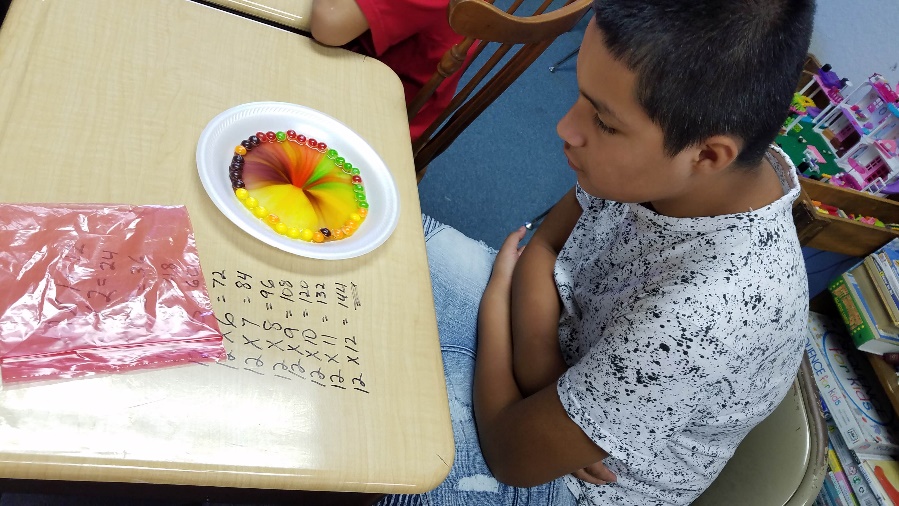 Grade: 4thSubject: ScienceSubtopic: ChemistryLesson: Color and light – students used skittles to see what colors reside as part of other colors. Grade: 9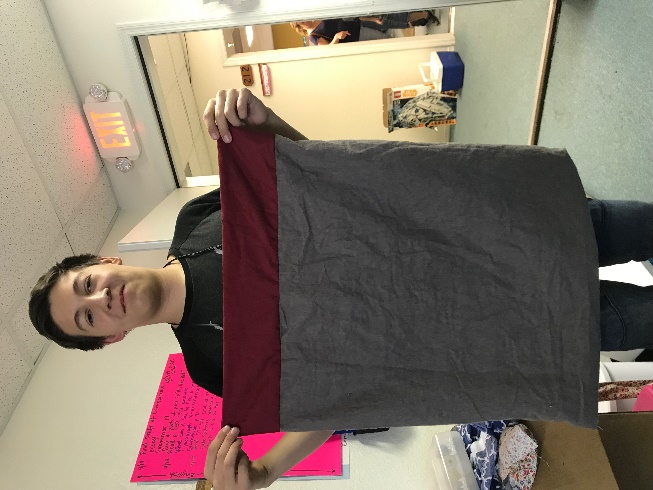 Subject: Financial Algebra Lesson: Sewing mini-projectNotes: Students created a “magic pillow case” where they measured, cut, and stitched French seam pillow cases. Some did not do a pillow case, but shorts, or a fanny pack. Grade: 6th 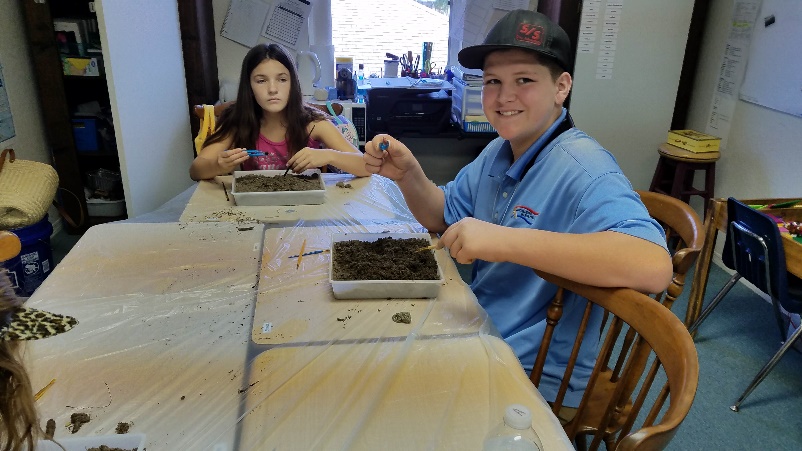 Topic: archeology Notes: this was a before-school project for students who arrived early. They had the pleasure of digging for and identifying dino bones! 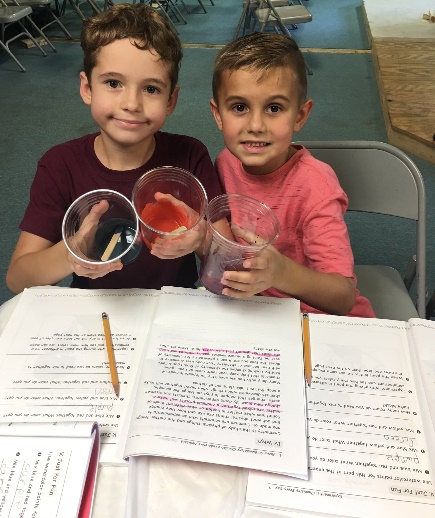 Grade: 1st , 2nd, and 3rd Topic: Light and colorNotes: Curriculum used was “Real science for Kids” and the lesson was about what colors mix together to create secondary colors. 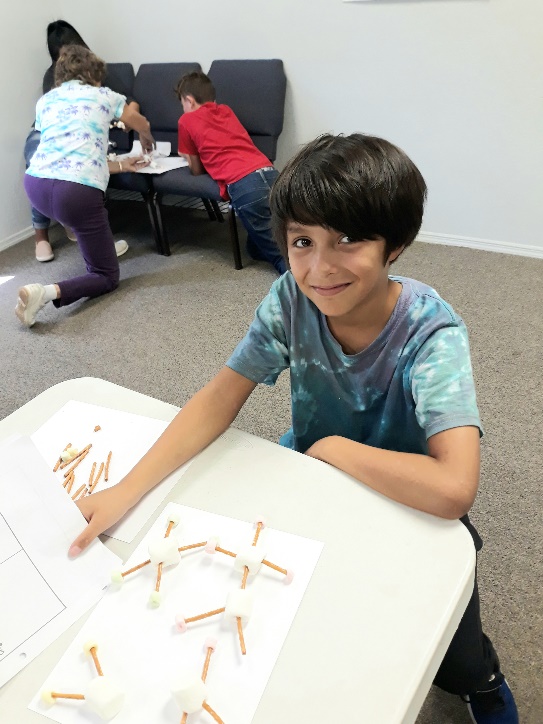 Grade: 5th/6th Subject: ChemistryLesson: Create molecules… tasty onesGrade: 6th / 7th 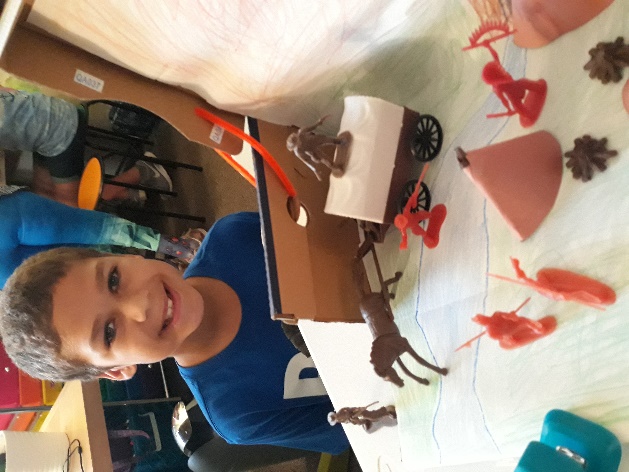 Subject: Florida HistoryTopic: Native Americans Project: Create a diorama depicting a scene from Native American history 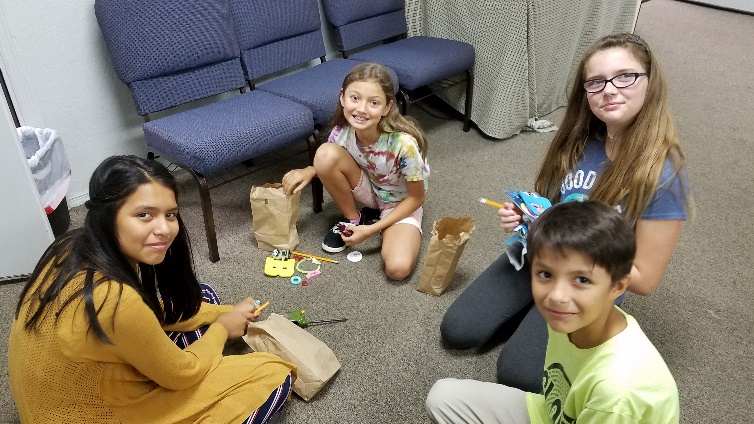 Grade: 6th / 7th Topic: Barter and economicsLesson: Students had bags of goodies and bartered with each other to get what they wanted. 